Marzipan-Panna-Cotta Zutaten: 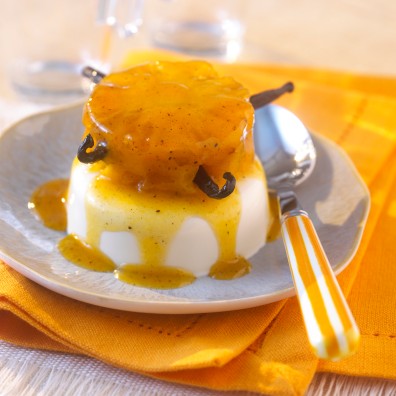 Panna Cotta:50 g Zucker100 g Marzipanrohmasse2 TL Rosenwasser400 g SahneGelatine fix für 500 ml Flüssigkeit (Pulver)Soße:									Bild: edeka150 g Orangensaft (möglichst frisch gepresster, ca. 2 Orangen)30 g Gelierzucker (3:1) 					
Optional CointreauZubereitung:Für die Panna Cotta den Zucker in den Mixtopf geben und 10 Sekunden / Stufe 10 pulverisieren.Marzipanrohmasse in groben Stücken in den Mixtopf hinzu geben und 5 Sekunden / Stufe 5 zerkleinern.Rosenwasser und Sahne hinzugeben und 6 Minuten / 100 Grad/ Stufe 2 aufkochen lassen (bitte darauf achten, das Gerät abzuschalten, wenn die Panna Cotta die 100 °C  erreicht hat, damit es nicht überkocht)Gelatine fix in den Mixtopf geben und alles stufenweise bis Stufe 10 kurz pürieren.Die Panna Cotta in Förmchen gießen und mindestens drei Stunden kalt stellen.Orangensaft in den Mixtopf einwiegen, Gelierzucker hinzugeben und 5 Minuten /100 °C/ Stufe 1 aufkochen (wenn gewünscht, den Cointreau zugeben und unterrühren) Orangensoße auf die Teller verteilen, während sie noch warm ist. Panna Cotta darauf dekorieren. Quelle: Danis treue Küchenfee